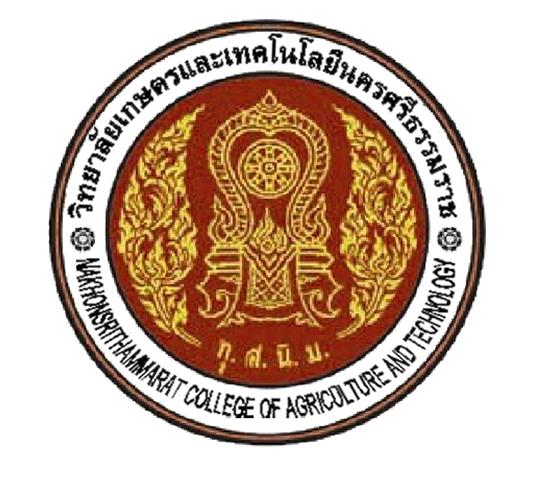 แผนการจัดการเรียนรู้/แผนการเรียนรู้สมรรถนะอาชีพบูรณาการปรัชญาของเศรษฐกิจพอเพียงบูรณาการร่วมกับสวนพฤกษศาสตร์บูรณาการป้องกันและปราบปรามการทุจริตรหัสวิชา			วิชา							หลักสูตรประกาศนียบัตร			  พุทธศักราช			ประเภทวิชา			โดยชื่อ – สกุล									ตำแหน่ง			แผนกวิชา			วิทยาลัยเกษตรและเทคโนโลยีนครศรีธรรมราชสำนักงานคณะกรรมการการอาชีวศึกษา  กระทรวงศึกษาธิการแผนการจัดการเรียนรู้รหัสวิชา			วิชา							โดยชื่อ – สกุล									วุฒิการศึกษา									รายการตรวจสอบและอนุญาตให้ใช้แผนการจัดการเรียนรู้  รหัสวิชา			ชื่อวิชา					ระดับชั้น			สาขาวิชา		ภาคเรียนที่		ปีการศึกษา		ครูผู้สอน					แผนกวิชา					ควรอนุญาตให้ใช้ในการสอนได้	ควรปรับปรุงเกี่ยวกับ																							ลงชื่อ  (				)		หัวหน้าแผนกวิชา							/         / 		เห็นควรอนุญาตให้ใช้ในการสอนได้	ควรปรับปรุงดังเสนอ	อื่น ๆ  																							ลงชื่อ    (   นายสุรัตน์   รักบางบูรณ์    )			   รองผู้อำนวยการฝ่ายวิชาการ				/         / 		อนุญาตให้ใช้ในการสอนได้	อื่น ๆ  																							ลงชื่อ   (   นายบุญศักดิ์   ตั้งเกียรติกำจาย   )			            ผู้อำนวยการ				/         / 			การจัดทำแผนการจัดการเรียนรู้วิชา		รหัสวิชา				หลักสูตร	โดย																      (	)วิทยาลัยเกษตรและเทคโนโลยีนครศรีธรรมราชหน่วย / เรื่อง                               	หน้าคำนำ		(1)สารบัญ		(2)ลักษณะรายวิชา	(3)ตารางวิเคราะห์เนื้อหารายวิชา  เพื่อพัฒนาการจัดกระบวนการเรียนรู้ (DIF)	(4)ตารางวิเคราะห์จุดประสงค์จากคำอธิบายรายวิชา	(5)แผนการจัดการเรียนรู้	(6)กำหนดการจัดการเรียนรู้	(7)ตารางวิเคราะห์หลักสูตร	(8)คุณธรรมจริยธรรม  ค่านิยม  และคุณลักษณะอันพึงประสงค์	(9)กรอบแนวทางในการจัดการเรียนรู้และประเมินผล  การประเมินผลสภาพจริงประจำหน่วยการเรียนรู้	(10)แผนการจัดการเรียนรู้ บทที่  1		1	แบบทดสอบหลังเรียน  หน่วยที่  1	5	เฉลยแบบทดสอบหลังเรียน  หน่วยที่  1	6แผนการจัดการเรียนรู้ บทที่  2		7	แบบทดสอบหลังเรียน  หน่วยที่  2	.....	เฉลยแบบทดสอบหลังเรียน  หน่วยที่  2	.....ภาคผนวก (ถ้ามี)	…..	ภาคผนวก  ก		…..	-		…..	ภาคผนวก  ข		.....	-		.....**ให้ระบุการบูรณาการทั้ง  3  เรื่อง  หลังบทที่บูรณาการ  ด้วย	-	บูรณาการหลักปรัชญาเศรษฐกิจพอเพียง	-	บูรณาการร่วมกับสวนพฤกษศาสตร์	-	บูรณาการป้องกันและปราบปรามการทุจริตรหัสวิชา			ชื่อวิชา				จำนวน		หน่วยกิตระดับชั้น						สาขาวิชา				เวลาเรียน  จำนวน	ชั่วโมง/สัปดาห์	จำนวนรวมชั่วโมงรวม		ชั่วโมง / ภาคเรียนจุดประสงค์รายวิชามาตรฐานรายวิชาคำอธิบายรายวิชารายวิชา				รหัสวิชา				ระดับชั้น						วิทยาลัยเกษตรและเทคโนโลยีนครศรีธรรมราชชื่อผู้ให้ข้อมูล					ตำแหน่ง					หน่วยการเรียนรู้ที่			เรื่อง							*ตัวอย่างรหัสวิชา			รายวิชา				จำนวน		หน่วยกิตรหัสวิชา			รายวิชา				จำนวน		หน่วยกิตรหัสวิชา	รายวิชา					ชื่อครูผู้สอน		จำนวน		ชั่วโมง	จำนวน		หน่วยกิต	(    	)	                 ครูผู้สอนความคิดเห็นหัวหน้างานพัฒนาหลักสูตรการเรียนการสอน	ความคิดเห็นรองผู้อำนวยการฝ่ายวิชาการ	ลงชื่อ		ลงชื่อ		         (นางสาวกรรณิการ์     อำลอย)	           (นายสุรัตน์     รักบางบูรณ์)ผลการพิจารณาลงชื่อ					(นายบุญศักดิ์     ตั้งเกียรติกำจาย)ผู้อำนวยการวิทยาลัยเกษตรและเทคโนโลยีนครศรีธรรมราชรหัสวิชา		รายวิชา					จำนวน		หน่วยกิตรหัสวิชา		รายวิชา					จำนวน		หน่วยกิต	นักศึกษามีพฤติกรรมที่สอดคล้องกับการบูรณาการคุณธรรม  จริยธรรม  และหลักการปรัชญาของเศรษฐกิจพอเพียง  (คุณธรรม)  ดังต่อไปนี้1.			พิจารณาพฤติกรรมบ่งชี้ดังนี้                                     	1.1			                                         1.2			2.			พิจารณาพฤติกรรมบ่งชี้ดังนี้		2.1					2.2			3.			พิจารณาพฤติกรรมบ่งชี้ดังนี้		3.1					3.2			4.			พิจารณาพฤติกรรมบ่งชี้ดังนี้	4.1						4.2			5.			พิจารณาพฤติกรรมบ่งชี้ดังนี้5.1					5.2			รหัสวิชา		รายวิชา					จำนวน		หน่วยกิตคะแนนตลอดภาคการเรียน  100  คะแนน  จำแนกได้ดังนี้	1.	ทดสอบ	…...	คะแนน	2.	แบบฝึกหัด	…..	คะแนน	3.	ใบงาน	.....	คะแนน	4.	งานกลุ่ม	..... 	คะแนน	5.	คุณธรรมจริยธรรม	.....	คะแนน	6.	สอบปลายภาค	.....	คะแนน			รวม	100	คะแนนเกณฑ์การประเมินผล	การให้ระดับคะแนน  แบ่งเป็น  8  ช่วงระดับ  คือ	80 – 100	ให้เกรด	4.0		75 – 79	ให้เกรด	3.5	70 – 74	ให้เกรด	3.0	65 – 69	ให้เกรด	2.5	60 – 64	ให้เกรด	2.0	55 – 59	ให้เกรด	1.5	50 – 54	ให้เกรด	1.0	0 – 49	ให้เกรด	0สาระสำคัญ	..................................................................................................................................................................................................................................................................................................................	..................................................................................................................................................................................................................................................................................................................สมรรถนะรายหน่วย	1.		2.		3.	 จุดประสงค์การเรียนรู้	จุดประสงค์ปลายทาง  (ทั่วไป)	แสดงความรู้เกี่ยวกับ………………………………ได้	จุดประสงค์นำทาง  (เชิงพฤติกรรม)	1.	………………………………	2.	..................................	3.	น้อมนำหลักปรัชญาเศรษฐกิจพอเพียงด้านมีเหตุผล  พอประมาณ  ภูมิคุ้มกัน	4.	แสดงพฤติกรรมลักษณะนิสัยด้าน………………………………………….	5.	บูรณาการสวนพฤกษศาสตร์…………………………………………	6.	บูรณาการกิจกรรมป้องกันการทุจริต……………………………………….สาระการเรียนรู้  (เนื้อหาสาระ)	1.	   	2.	   	3.		4.	ปราบทุจริตด้วยจิตพอเพียง		4.1	………………		4.2	…………………สาระการเรียนรู้  (เนื้อหาสาระ)	1.		   	2.		3.	ปราบทุจริตด้วยจิตพอเพียง		3.1	………….		3.2	……………….การบูรณาการร่วมกับสวนพฤกษศาสตร์ : 	..................................................................................................................................................................................................................................................................................................................	..................................................................................................................................................................................................................................................................................................................การบูรณาการป้องกันและปราบปรามการทุจริต	..................................................................................................................................................................................................................................................................................................................	..................................................................................................................................................................................................................................................................................................................กิจกรรมการเรียนรู้	1.	ครูนำเข้าสู่บทเรียนโดย.....................................	2.	.......................................................................	3.	ครูบูรณาการสวนพฤกษศาสตร์ภายในวิทยาลัยฯ	4.	ครูให้นักเรียนดูสื่อการเรียนรู้  การปราบทุจริตด้วยจิตพอเพียง  เรื่อง  .......................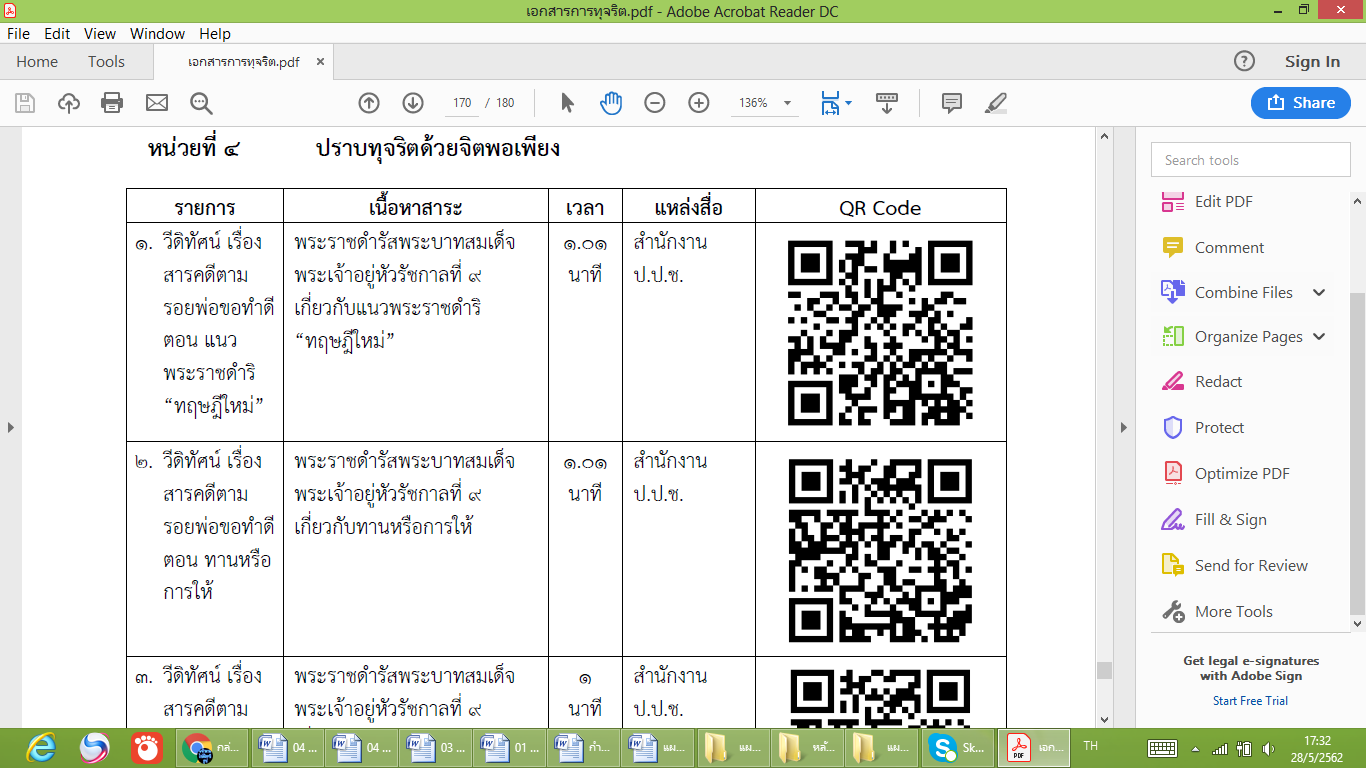 สื่อการเรียนรู้	1.	...........................................	2.	...........................................	3.	...........................................	4.	...........................................แหล่งการเรียนรู้		1.	...........................................	2.	...........................................	3.	...........................................หลักฐานการเรียนรู้		1.	หลักฐานความรู้		2.	หลักฐานการปฏิบัติงานการวัดผลและการประเมินผล  (ด้านความรู้  ด้านทักษะ  และด้านเจตคติ)	วิธีประเมินผล	1.	...........................................	2.	...........................................	3.	...........................................	4.	...........................................	เครื่องมือวัด	1.	...........................................	2.	...........................................	3.	...........................................	การประเมินผล		1.	...........................................		2.	...........................................แบบฝึกหัด/ใบงาน/ใบความรู้		1.	...........................................		2.	...........................................		3.	...........................................เอกสารอ้างอิงชื่อผู้แต่ง.  ชื่อวิชา.  สำนักพิมพ์.  จังหวัด :  หน้า.บันทึกหลังการสอน***หมายเหตุ  ให้เรียงลำดับเอกสารตามรูปแบบที่กำหนดให้  เพื่อง่ายต่อการตรวจที่หัวข้อการวิเคราะห์  DIFการวิเคราะห์  DIFการวิเคราะห์  DIFการวิเคราะห์เชิงสมรรถนะการวิเคราะห์เชิงสมรรถนะการวิเคราะห์เชิงสมรรถนะตัวชี้วัด(Indicator)ข้อเสนอแนะเพิ่มเติมที่หัวข้อความยาก(D)ความสำคัญ(I)ความถี่(F)ความรู้(K)ทักษะ(S)เจตคติ(A)ตัวชี้วัด(Indicator)ข้อเสนอแนะเพิ่มเติม*1วิวัฒนาการของโปรแกรมสำนักงานขั้นสูงMHMวิวัฒนาการ-	เข้าใจวิวัฒนาการ-	ใฝ่รู้-	รับผิดชอบ-	อธิบายวิวัฒนาการของโปรแกรมสำนักงานขั้นสูงกิจกรรมสาระการเรียนรู้(เนื้อหา)ผลการเรียนรู้ที่คาดหวัง(จุดประสงค์ปลายทาง)11หน่วยที่หน่วย/สาระการเรียนรู้ผลการเรียนรู้คาดหวัง(จุดประสงค์นำทาง)เวลา(ชม.)12345หน่วยที่ชื่อหน่วยการเรียนรู้วิธีการสอน/เทคนิคการสอนสื่อการสอนการวัดผลจำนวนชั่วโมง123รวมรวมรวมรวมรวมหน่วยที่ชื่อหน่วย / หัวข้อย่อยพฤติกรรมที่พึงประสงค์พฤติกรรมที่พึงประสงค์พฤติกรรมที่พึงประสงค์พฤติกรรมที่พึงประสงค์พฤติกรรมที่พึงประสงค์พฤติกรรมที่พึงประสงค์พฤติกรรมที่พึงประสงค์พฤติกรรมที่พึงประสงค์รวมลำดับความสำคัญจำนวนหน่วยที่ชื่อหน่วย / หัวข้อย่อยพุทธพิสัยพุทธพิสัยพุทธพิสัยพุทธพิสัยพุทธพิสัยพุทธพิสัยทักษะพิสัยจิตพิสัยรวมลำดับความสำคัญจำนวนหน่วยที่ชื่อหน่วย / หัวข้อย่อยความรู้ความจำความเข้าใจน้ำไปใช้วิเคราะห์สังเคราะห์ประเมินค่าทักษะพิสัยจิตพิสัยรวมลำดับความสำคัญจำนวน11.	2.	3.	21.	2.	รวมรวมรวมทั้ง  3  ด้านรวมทั้ง  3  ด้านลำดับความสำคัญลำดับความสำคัญแผนการเรียนรู้ที่  1หน่วยที่  	1ชื่อวิชา	...........................................สอนครั้งที่  	..................ชื่อหน่วย	...........................................คาบรวม	..................ชื่อหน่วย	...........................................จำนวนคาบ	..................